La Vida Que Siempre Has Querido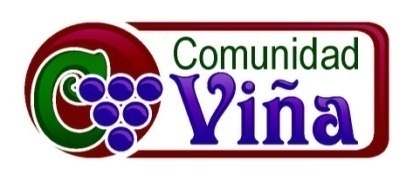 23 de agosto del 2009 – Jimmy ReyesSiguiendo a Jesús en la Practica del ServicioEstamos en la cuarta semana de la serie titulada: La Vida que Siempre Has Querido... Ha sido una buena serie... Hemos estado viendo que:Resumen: La meta principal de la vida espiritual es la transformación. Este es el plan de Dios… el quiere cambiarnos de adentro hacia fuera… Realmente el cristianismo no es simplemente seguir reglas externas sino significa ser formados de adentro para ser como Jesús… de nuestra conexión con Dios fluye nuestra verdadera naturaleza.Esta nueva vida la desarrollamos al hacer lo que Jesús hacia en la tierra… cuando tratamos de pensar lo que Jesús pensaba y percibir lo que Jesús percibía… Nosotros somos sus manos, pies, manos y boca….Porque hemos titulado esta serie la vida que siempre has querido… porque al acercarnos a Dios descubriremos lo que hemos deseado… mas que cosas materiales… mas que buscar ser amados y aceptados por otros… mas que buscar maneras temporales para escapar la vida… Dios nos invita a vivir una vida de plenitud al dejar que Su presencia more en nosotros e cambie nuestras vidas…Tenemos que buscar primeramente el Reino de Dios… en vez de buscar las añadiduras… Entonces en estas semanas hemos visto algunas herramientas que nos ayudaran a hacer esto… Cuales son estas herramientas???  Las disciplinas espirituales…Hemos visto dos disciplinas ya… la primera fue la disciplina de leer la Palabra de Dios… de tomar tiempo para dejar que estas verdades y principios transformen y limpien nuestra mente y actitudes…  Para esto tenemos que sentarnos en la mesa del Rey en vez de constantemente estar satisfechos de comida rápida…  La semana pasada vimos la disciplina de la soledad…  estudiamos que tenemos que apartar tiempo para buscar a Dios en soledad…  Así no dejamos que las presiones de este mundo nos controlen… También, tenemos que quitar el apuro de nuestra vida…  para que Jesús sea el que nos guíe en la vida…Esta semana queremos ver que:La Vida que Siempre Has Querido: Una vida de humilde servicio.Muchos podemos decir… esto no es la vida que siempre he querido… de ser un siervo… un servidor… NOOOO yo quiero ser un jefe… yo quiero que la gente me sirva a mi…En que piensas cuando escuchas la palabra servidor…  una persona que limpia detrás de otros… un político (supuestamente son siervos públicos)….  Tal vez tenemos muchos pensamientos de que significa ser un servidor… pero hoy quiero que veamos que:Jesús es nuestro mayor ejemplo: Filipenses 2:5-11 Jesús vino a servir y no a ser servido… Leamos este versículo que muchos teólogos creen que es una de las proclamaciones mas antiguas de la iglesia primitiva… Muchos dicen que era un himno que se cantaba… Entonces pongámonos de pie y leámosla juntos en voz alta…Filipenses 2:5-11 (NVI)La actitud de ustedes debe ser como la de Cristo Jesús,6 quien, siendo por naturaleza Dios, no consideró el ser igual a Dios como algo a qué aferrarse.7 Por el contrario, se rebajó voluntariamente, tomando la naturaleza de siervo y haciéndose semejante a los seres humanos.8 Y al manifestarse como hombre, se humilló a sí mismo y se hizo obediente hasta la muerte, ¡y muerte de cruz!9 Por eso Dios lo exaltó hasta lo sumo y le otorgó el nombre que está sobre todo nombre,10 para que ante el nombre de Jesús se doble toda rodilla en el cielo y en la tierra y debajo de la tierra,11 y toda lengua confiese que Jesucristo es el Señor, para gloria de Dios Padre.Has escuchado alguna historia cuando un Rey se viste como pobre para ver como viven los pobres del reino… y después de un tiempo se quita la ropa de pobre y se puede ver claramente que es el Rey…  Esto no es lo que hizo Jesús… no se disfrazo… sino el vino a revelar quien Dios es… El fue un siervo… y nos ha llamado a que nosotros también sirvamos…  Por allí hay un dicho que dice… el que no sirve… NO SIRVE…Te acuerdas... en Mateo vemos que hay algunos discípulos que estaban peleando para ver quien seria el mas mayor y tendría la autoridad y el poder del Reino junto a Jesús…Mateo 20:25-28 (NVI)Jesús los llamó y les dijo: —Como ustedes saben, los gobernantes de las naciones oprimen a los súbditos, y los altos oficiales abusan de su autoridad.26 Pero entre ustedes no debe ser así. Al contrario, el que quiera hacerse grande entre ustedes deberá ser su servidor,27 y el que quiera ser el primero deberá ser esclavo de los demás;28 así como el Hijo del hombre no vino para que le sirvan, sino para servir y para dar su vida en rescate por muchos.Que significa esto…  este es nuestro llamado a unirnos a Jesús y servir a los demás…2.   La verdadera vida de servicio es una vida de humildad y obediencia a Dios, no buscando satisfacer nuestros propios deseos sino primero sirviendo y satisfaciendo las necesidades de otros. Las palabras claves son obediencia y humildad…  Tenemos que servir porque esto demuestra que estamos siguiendo las enseñanzas de Dios… pero también lo tenemos que ser en humildad… Porque sin humildad no importa como sirvamos... no será en obediencia… pues nuestra motivación esta distorsionada….Te acuerdas lo que dijo Jesús en:Lucas 18:14b (NVI)Pues todo el que a sí mismo se enaltece será humillado, y el que se humilla será enaltecido.»Jesús nos llama a hacer algo que el hizo... El se humillo y obedeció hasta la muerte… y muerte de cruz…  Pero aun vemos que la palabra humilde no es muy popular hoy en día… Veamos una definición que nos ayudara a ver que significa la humildad…Definición de Humildad: La libertad para dejar de seguir intentando ser lo que no somos y dejar que Dios sea Dios. Jesús nos invita a una vida de humildad…. Esto significa… reconocer quienes somos y quien es Dios… Es reconocer que El es grande… Todopoderoso y nosotros somos pequeños hasta insignificantes…. Pero somos significantes porque Dios nos ha amado….Es una (Pequeñez Adecuada)… Reconocer nuestras limitaciones que solos no podemos alcanzar tener ida eterna y necesitamos de un Salvador…  Por el otro lado no estar allí creyendo… yo soy feo… o no soy bueno para nada… esto no es ser humilde… tal vez es una falsa humildad y un bajo estima… Dios nos ha dado dones y talentos a cada uno de nosotros… y esto con la intención para que sirvamos y ayudemos a otros… Pero al ayudar a otros y al servir ten….Cuidado con el orgulloNo se si te has fijado… el momento que tratamos de ser humildes… no llenamos de orgullo sabiendo que Dios no esta haciendo humildes…  Es como la persona que dice… yo soy la persona mas humilde del mundo… no tiene sentido…Esto lo experimentamos cuando tomamos la decisión de comer bien o empezar una dieta… uno dice… ya no voy a comer comida ligera… que no sea saludable… y vamos a un restaurante y allí vemos que la gente come sin disciplina… cualquier cosa sin pensar en su cuerpo… En ese momento pensamos… wow pobre esa persona… pero esta comiendo lo mismo que comimos el día anterior antes de empezar la dieta y lo que vamos a comer después... en una semana al terminar la dieta…  Lo mismo pasa cuando tratamos de ser humildes… empezamos a ver a la gente y a juzgarla porque no son humildes como nosotros… Acuérdate que Jesús es nuestro ejemplo… Mantén tus ojos en El…No nos podemos transformar nosotros mismos…. Dios es quien nos cambia… pero podemos poner de nuestra parte al:3.    Practicando la disciplina del servicio.Hay tantas maneras en que uno puede servir a Dios y a otros… No puedo mencionarlas todas… pero quiero compartir algunas maneras practicas en que podemos desarrollar esta disciplina…. Lo podemos hacer al:Sirviendo a “los mas pequeños”Que significa servir a los mas pequeños… leamos:Mateo 25:31-46 (NVI)»Cuando el Hijo del hombre venga en su gloria, con todos sus ángeles, se sentará en su trono glorioso.32 Todas las naciones se reunirán delante de él, y él separará a unos de otros, como separa el pastor las ovejas de las cabras.33 Pondrá las ovejas a su derecha, y las cabras a su izquierda.34 »Entonces dirá el Rey a los que estén a su derecha: "Vengan ustedes, a quienes mi Padre ha bendecido; reciban su herencia, el reino preparado para ustedes desde la creación del mundo.35 Porque tuve hambre, y ustedes me dieron de comer; tuve sed, y me dieron de beber; fui forastero, y me dieron alojamiento;36 necesité ropa, y me vistieron; estuve enfermo, y me atendieron; estuve en la cárcel, y me visitaron." 37 Y le contestarán los justos: "Señor, ¿cuándo te vimos hambriento y te alimentamos, o sediento y te dimos de beber?38 ¿Cuándo te vimos como forastero y te dimos alojamiento, o necesitado de ropa y te vestimos?39 ¿Cuándo te vimos enfermo o en la cárcel y te visitamos?" 40 El Rey les responderá: "Les aseguro que todo lo que hicieron por uno de mis hermanos, aun por el más pequeño, lo hicieron por mí."41 »Luego dirá a los que estén a su izquierda: "Apártense de mí, malditos, al fuego eterno preparado para el diablo y sus ángeles.42 Porque tuve hambre, y ustedes no me dieron nada de comer; tuve sed, y no me dieron nada de beber;43 fui forastero, y no me dieron alojamiento; necesité ropa, y no me vistieron; estuve enfermo y en la cárcel, y no me atendieron." 44 Ellos también le contestarán: "Señor, ¿cuándo te vimos hambriento o sediento, o como forastero, o necesitado de ropa, o enfermo, o en la cárcel, y no te ayudamos?" 45 Él les responderá: "Les aseguro que todo lo que no hicieron por el más pequeño de mis hermanos, tampoco lo hicieron por mí."46 »Aquéllos irán al castigo eterno, y los justos a la vida eterna.En el día del juicio… Jesús tiene a un lado a las ovejas y de otro lado a las cabras… y le dice a las ovejas entren y reciban su herencia… Y las cabras son castigadas eternamente… Entonces para que no seamos cabras en ese día que tenemos que hacer…  Tuve hambre, me dieron de comer… tuve sed… me dieron de beber… estaba sin techo… y me dieron un lugar donde dormir… necesite ropa y me vistieron… estuve enfermo y me atendieron… estuve en la cárcel y me visitaron…Jesús nos dice si hacemos esto con alguien… Se lo estamos haciendo a El…De acuerdo al pasaje, a ¿quien tenemos que servir? A quien ha puesto Dios en tu vida para que le sirvas… en vez de ignorarlos o rechazarlos… Quien esta en tu trabajo… vecindad… escuela… debajo del “freeway”…Como le puedes servir…  Toma tiempo para hacer esto con diferente gente…  Pero a veces es mas fácil… ir a la prisión a visitar a alguien o darle de comer a una persona sin techo… que servir a otros como una disciplina diaria… Veamos algunas maneras en que podemos … 4. 	Sirviendo en el diario vivir- El ministerio de lo trivial.En la familia-Todo empieza con la familia… Este es nuestro primer lugar donde tenemos que servir… Hay un dicho que dice… candil de la calle oscuridad de la casa… Como estamos sirviendo a nuestras familias…Que pasaría si todos los días le preguntaras a tu cónyuge… a tu mama o papa… hermano o hermano o a tus hijos… como te puedo servir… que necesitas… como te puedo ayudar… Que pasaría si estas ocupado… y allí un hijo viene y te interrumpe… abrazaras la oportunidad de ayudar… Es difícil servir en la casa… porque allí muchas veces no nos podemos sentir apreciados o no queremos que nadie tome ventaja de nosotros…  Pero piensa en este día… como puedes servir a tu familia…Nuestro servicio no tiene que cesar allí… también tenemos que servir:En la Iglesia (familia espiritual)- Así como tenemos responsabilidades en la casa… también deberíamos de servir en la Iglesia… que pasaría si nadie cuidara a los niños… si nadie te diera una sonrisa y un boletín... si nadie estaría en el sonido y computadora… si nadie traería el pan y café…Quiero decirte que tenemos tantas oportunidades para servir…  Algunas son: Iglesia de Niños… Audiovisuales… Anfitriones…  Realmente necesitamos gente…  Quiero decirte que si todos pusiéramos de nuestro tiempo… no tuviéramos que pedir ayuda…  Busquemos como podemos ayudar en la iglesia y a la gente necesitada… Alguien acaba de dar a luz… le puedes llevar una comida… alguien esta en el hospital o enfermo… le puedes visitar… alguien  no tiene carro… dale un empujón…Y también tenemos que servir:En el mundo (creciendo la familia)- Dondequiera que vayamos… Siempre hay oportunidades…  Alguna vez has pensando… que necesitan mis vecinos…  o como puedo ayudar a mi compañero de trabajo… Como puedo demostrar el amor de Dios a los que no lo conocen para que la familia de Dios siga creciendo…La verdad es que el servir a otros no solo ayuda con las necesidades de otros… sino es muy importante para la vida de uno… Nos hace ser como Jesús….  Nos ayuda a saber que el mundo no gira alrededor de nosotros mismos… Y nos da el corazón de Dios…Veamos este corto video que se llama: Recibe Servicio…No se si a ti te ha hablado este video… a mi me impacto al verlo…Y por ultimo, tenemos que:Sirviendo en secreto.Mateo 6:1-6; 16-18 (NVI)1 »Cuídense de no hacer sus obras de justicia delante de la gente para llamar la atención. Si actúan así, su Padre que está en el cielo no les dará ninguna recompensa. 2 »Por eso, cuando des a los necesitados, no lo anuncies al son de trompeta, como lo hacen los hipócritas en las sinagogas y en las calles para que la gente les rinda homenaje. Les aseguro que ellos ya han recibido toda su recompensa.3 Más bien, cuando des a los necesitados, que no se entere tu mano izquierda de lo que hace la derecha,4 para que tu limosna sea en secreto. Así tu Padre, que ve lo que se hace en secreto, te recompensará.5 »Cuando oren, no sean como los hipócritas, porque a ellos les encanta orar de pie en las sinagogas y en las esquinas de las plazas para que la gente los vea. Les aseguro que ya han obtenido toda su recompensa.6 Pero tú, cuando te pongas a orar, entra en tu cuarto, cierra la puerta y ora a tu Padre, que está en lo secreto. Así tu Padre, que ve lo que se hace en secreto, te recompensará.16 »Cuando ayunen, no pongan cara triste como hacen los hipócritas, que demudan sus rostros para mostrar que están ayunando. Les aseguro que éstos ya han obtenido toda su recompensa.17 Pero tú, cuando ayunes, perfúmate la cabeza y lávate la cara18 para que no sea evidente ante los demás que estás ayunando, sino sólo ante tu Padre, que está en lo secreto; y tu Padre, que ve lo que se hace en secreto, te recompensará.Yo prefiero recibir la recompensa de Dios que la gente… porque la verdad es que el elogio de la gene termina…. Un día te aman el otro te odian… Pero la recompensa de Dios es eterna…Richard Foster:  Más que de ninguna otra forma, la gracia de la humildad es obrada en nuestra vida por medio de la disciplina que significa servir… No hay nada que discipline los desordenados apetitos de la carne como servir, y nada que transforme los apetitos de la carne como servir en lo oculto.  La carne gime contra el servicio, pero grita contra el servicio oculto.  Se esfuerza y empuja para lograr la honra y el reconocimiento. Entonces, no sirvas para que otros te miren… sino allí en silencio… Dios mira todo…Que magnifico será escuchar las bellas palabras de nuestro Padre al final de todo…Bien, buen siervo y fiel……Mateo 25:21Yo anhelo escuchar estas palabras… y espero que también tu quieras escucharlas…  por lo tanto, tenemos que servirnos los unos a los otros… Piensa en este día como puedes servir a tu familia, en la iglesia y en el mundo… La razón por la cual Jesús nos llama a servir no es solo porque hay otros que necesitan que los sirvamos.  Es por lo que nos sucede cuando servimos… Somos transformados… Oremos.